Ambedkar College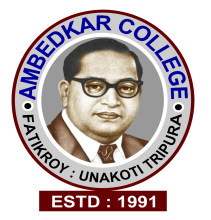 					A Govt. Degree College Affiliated to Tripura University(UGC 2f &12B recognized and NAAC Accredited)Fatikroy, Unakoti, Tripura – 799290STATEMENT OF EXPENDITURE OF INFRASTRUCTURE AUGMENTATION DURING LAST FIVE YEARSFinancial Year 2014-15A.      RUSA Grant (CLF 1.0)B.         UGC Grantc. State Fund                                                                                                  Total---------A=Rs.00.00                                                                                                                               B=Rs.14,96,725/-                                                                                                                               C=Rs. 14,44,346/-                                                                Grand Total: Rs,29,41071/-D.D.O             Coordinator UGC Cell       Nodal officer Financial Aspect, RUSA    PrincipalAmbedkar College					A Govt. Degree College Affiliated to Tripura University(UGC 2f &12B recognized and NAAC Accredited)Fatikroy, Unakoti, Tripura – 799290Statement of Expenditure of Infrastructure Augmentation During Last Five YearsFinancial Year 2015-16A.      RUSA Grant (CLF 1.0)B.         UGC Grantc. State Fund                                                                                                  Total---------                   A=Rs17,02,849/-                                                                                                                               B=Rs. .00/                                                                                                                               C=Rs. 00/-                                                                                                                          ---------------------------          Grand Total: Rs, 17,02,849 /-D.D.O              Coordinator UGC Cell          Nodal officer Financial Aspect, RUSA           Principal                                    Ambedkar College					A Govt. Degree College Affiliated to Tripura University(UGC 2f &12B recognized and NAAC Accredited)Fatikroy, Unakoti, Tripura – 799290Statement of Expenditure of Infrastructure Augmentation During Last Five YearsFinancial Year 2016-17A.      RUSA Grant (CLF 1.0)Contd P/2P/2B.         UGC Grantc. State Fund                                                                                                  Total---------                   A= 44,23,042/-                                                                                                 	B=10,37,069/-                                                                                                                                               C= Rs. 1,66,000/-                                                                                                                          ---------------------------          Grand Total: Rs,   /-D.D.O              Coordinator UGC Cell          Nodal officer Financial Aspect, RUSA           PrincipalAmbedkar College					A Govt. Degree College Affiliated to Tripura University(UGC 2f &12B recognized and NAAC Accredited)Fatikroy, Unakoti, Tripura – 799290Statement of Expenditure of Infrastructure Augmentation During Last Five YearsFinancial Year 2017-18A.      RUSA Grant (CLF 1.0)B.         UGC Grantc. State FundContd P/2P/2                                                                                                          Total--------A=Rs.35,34,338 / -                                                                                                                B=Rs. .00/                                                                                                                          C=Rs17,83,605/-                                                                                                                          ---------------------------          Grand Total: Rs-53,17,943 /-D.D.O              Coordinator UGC Cell          Nodal officer Financial Aspect, RUSA           PrincipalAmbedkar College					A Govt. Degree College Affiliated to Tripura University(UGC 2f &12B recognized and NAAC Accredited)Fatikroy, Unakoti, Tripura – 799290Statement of Expenditure of Infrastructure Augmentation During Last Five YearsFinancial Year 2018-19A.      RUSA Grant (CLF 1.0)B.         UGC Grantc. State Fund                                                                                                          Total--------A=Rs.00 / -                                                                                                                              B=Rs. 00/                                                                                                                          C=Rs1,26,686/-                                                                                                                          ---------------------------                                                                                                         Grand Total: Rs- Rs1,26,686/-D.D.O              Coordinator UGC Cell          Nodal officer Financial Aspect, RUSA           PrincipalSl No ParticularsAmount Bill No & dateNilNilNilSl No ParticularsAmount Bill No & date1Green Board, White Board,Motorised ScreenRs.94,618/-Bill No-1    Dt-12-07-20142Fire extinguisher, Computer table , Water CoolerRs.24,9,931/-Bill No-2      Dt-12-07-20143Desktop ComputerRs.7,38,045/-Bill No-4      Dt-22-07-20144UPS 600 VARs.39,159Bill No-5     Dt-22-07-20145Silent Genset 5 KVARs.3,04,570/-Bill No-9     Dt-22-09-20146CC Camera and DVRRs.25,784/-Bill No-10      Dt-18-11-20147Website hosting and domainRs 35,000/-Bill No-11     Dt-06-08-20148Steel AmirahRs.9618/-Bill No-12     Dt-20-02-2015Total Total Rs.14,96,725/-Sl No ParticularsAmount Bill No & date1FurnitureRs.7,99,995/-Bill No-90 Dt-01-11-2014Bill No-104 Dt-29-11-2014Bill No-105 Dt-29-11-2014Bill No-165, 166Dt-23-03-2015Bill No-127,128 Dt-29-1-2015Bill No-174 Dt-24-03-2015Bill No-126 Dt-29-01-20152Extension of HT/LT line with Sub StationRs.6,00,000/-Bill No-75,76 and 77Dt-18-09-20143Water PurifierRs.17175/-Bill No-123 Dt-20-01-20154EPABXRs 16,800.00Bill No-115 Dt-22-12-20145Sports EquipmentRs.1788/-Bill No-181 Dt-24-03-20156Water PurifierRs.8588/-Bill No-183 Dt-24-03-2015TotalTotalRs 14,44,346/-Sl No ParticularsAmount Bill No & date1AC MachineRs.99,902/-Bill No-3 Dt-17-06-20152Science lab Slab Construction Rs.5,33,169/-Bill No-4 Dt-14-07-20153Campus Development (Constn. of sewage drain, retaining wall, protection of garden etc.)Rs.6,50,692/-Bill No-5 Dt-14-07-20154Sports equipmentRs.1,44,845/-Bill No-6 Dt-14-08-20155Software for students ManagementRs.1,47,000/-Bill No-7 Dt-23-09-20156AC MachineRs.50,183/-Bill No-8 Dt-23-09-20157Science Lab Gas and water connectionRs.66,832/-Bill No-1(state share) Dt-11-01-20168Sports EquipmentRs.10,626/-Bill No-1(state share) Dt-11-01-2016TotalTotal17,02,849/-Sl No ParticularsAmount Bill No & date1NilNilNilSl No ParticularsAmount Bill No & date1NilNilNilSl No ParticularsAmount Bill No & date1Construction of Badminton CourtRs.15262/-Bill- 1(2nd inst)Dt-30-11-162--------------Do--------------------Rs. 17670/-Bill-2(2nd inst) Dt-04-12-163--------------Do--------------------Rs.2607/-Bill-38(2nd inst)Dt-02-3-174--------------Do--------------------Rs 16076/-Bill-4(2nd inst)Dt-09-12-165--------------Do--------------------Rs 24,463/-Bill-26(2nd inst)Dt-21-1-176--------------Do--------------------Rs 31,841/-Bill-15(2nd inst)Dt-31-12-167--------------Do--------------------Rs.14,154/-Bill-11(2nd inst)Dt-21-12-168--------------Do--------------------Rs 65,961/-Bill-6(2nd inst)Dt-17-12-169--------------Do--------------------Rs 94,725/-Bill-7(2nd inst)Dt-17-12-1610--------------Do--------------------Rs 19,224/-Bill-8(2nd inst)Dt-17-12-1611Small Bore Deep Tube wellRs.2,38,229/-Bill-3(2nd inst)Dt-06-12-1612Rain Water Harvesting PlantRs 18,790/-Bill-5(2nd inst)Dt-17-12-1613-----------------Do--------------------Rs 19,936/-Bill-9(2nd inst)Dt-19-12-1614-----------------Do--------------------Rs 72,742/-Bill-12(2nd inst)Dt-26-12-1615-----------------Do--------------------Rs 18,321/-Bill-13(2nd inst)Dt-31-12-1616-----------------Do--------------------Rs 40,467/-Bill-16(2nd inst)Dt-31-12-1617-----------------Do--------------------Rs 17,604/-Bill-14(2nd inst)Dt-31-12-1618-----------------Do--------------------Rs 10,809/-Bill-17(2nd inst)Dt-02-01-1719-----------------Do--------------------Rs 21,309/-Bill-18(2nd inst)Dt-09-01-1720-----------------Do--------------------Rs 61,034/-Bill-24(2nd inst)Dt-20-01-1721-----------------Do--------------------Rs 67,601/-Bill-25(2nd inst)Dt-21-01-1722-----------------Do--------------------Rs 8,682/-Bill-27(2nd inst)Dt-21-01-1723-----------------Do--------------------Rs 9306/-Bill-29(2nd inst)Dt-21-02-1724Partition of administrative buildingRs.1,49,835/-Bill-10(2nd inst)Dt-21-12-1625Book RackRs.1,22,859/-Bill-22(2nd inst)Dt-19-01-1726Gym EquipmentRs. 10,00879/-Bill-28(2nd inst)Dt-27-01-1727UPS 3 KVARs. 69,300/-Bill-31(2nd inst)Dt-23-02-1728UPS 6 KVARs. 1,56,450/-Bill-32(2nd inst)Dt-23-02-1729AC 2 TonRs. 1,87,208/-Bill-33(2nd inst)Dt-23-02-1730UPS 2 KVARs. 56,700/-Bill-34(2nd inst)Dt-23-02-1731Desktop ComputerRs72,450/-Bill-35(2nd inst)Dt-23-02-1732Desktop Computer(all in One), PrinterRs1,85,640/-Bill-36(2nd inst)Dt-23-02-17Sl No ParticularsAmount Bill No & date33Laning and Wi- fiRs90,629/-Bill-37(2nd inst)Dt-28-02-1734Class Room BenchRs. 2,51,528/-Bill-39(2nd inst)Dt-08-03-1735Server Computer for LibraryRs. 81,732/-Bill-40(2nd inst)Dt-08-03-1736Smart class room EquipmentRs. 4,19,948/-Bill-41(2nd inst)Dt-08-03-1737Barcode Printer, ScannerRs. 27,915/-Bill-42(2nd inst)Dt-08-03-1738Smart class room EquipmentRs. 5,63,356/-Bill-43(2nd inst)Dt-08-03-1739Laning (Academic Building)Rs. 79,800/-Bill-44(2nd inst)Dt-09-03-17Total :Total :Rs.44,23042/-Sl No ParticularsAmount Bill No & date1Steel Book RackRs.60,113/-Bill-06 Dt-15-07-2016210 KVA Silent GeneratorRs. 3,70,675/-Bill-08 Dt-08-09-20163Construction of Generator RoomRs.55,495/-Bill-10 Dt-14-09-20164Flex Stand, TableRs.14,479/-Bill-11 Dt-15-09-20165Science EquipmentRs.196,957/-Bill-14 Dt-24-09-20166Science EquipmentRs.72,200/-Bill-16 Dt-26-09-20167Science EquipmentRs.3,21,250/-Bill-19 Dt-26-09-2016Total:Rs 10,37,069/-Total:Rs 10,37,069/-Total:Rs 10,37,069/-Sl No ParticularsAmount Bill No & date1FurnitureRs.1,04,000/-Bill-121 Dt24-03-20172FurnitureRs.62,000/-Bill-122 Dt-24-03-2017TotalTotalRs. 1,66,000/-Sl No ParticularsAmount Bill No & date1Science EquipmentRs.97,277/-Bill No-46 Dt 25-05-20172Wi-fi and Lan ConnnectivityRs 6,353/-Bill No-47 Dt 24-05-20173------------Do-----------------Rs 8,138/-Bill No-48 Dt 24-05-20174IT Equipment and PheripheralsRs 42,173/-Bill No-49 Dt 24-05-20175Construction of Gymnasium and Canteen BuildingRs 31,01,392/-Bill No-51 Dt 02-06-20176Battery Charger and SMF BatteryRs 23064/-Bill No-52 Dt 17-06-20177C.C CameraRs 1,43,199/-Bill No-55 Dt 13-11-20178------------Do------------Rs 1,12,292/-Bill No-56 Dt 13-11-2017TotalTotalRs.35,34,338/-Sl No ParticularsAmount Bill No & date1NilNilNilSl No ParticularsAmount Bill No & date1Lab FurnitureRs 18644/-Bill No-116 Dt 23-03-20182Science lab EquipmentRs.54,403/-Bill No-97 Dt 14-03-20183Science lab EquipmentRs.29,854/-Bill No-93 Dt 01-03-20184Ceiling FanRs.12,600/-Bill No-106 Dt 20-03-20185Ceiling FanRs.10,985/-Bill No-127Dt 28-03-20186Science Lab EquipmentRs. 72,800/-Bill No-102Dt 20-03-2018Science Lab EquipmentRs15,84,319/-Bill No-85,86Dt 21-02-18Bill No-100,101Dt 20-03-18BillNo-110,111,113,114,115Dt 23-03-18Bill No-123, Dt 26-03-18Bill No-99 Dt 14-03-18Bill No-126,125 Dt 28-03-18Bill No-75, Dt 06-01-18Bill No-92, Dt 01-03-18Total:Total:Rs 17,83,605/-Sl No ParticularsAmount Bill No & date1NilNilNilSl No ParticularsAmount Bill No & date1NilNilNilSl No ParticularsAmount Bill No & date1Class Room BenchRs 76,552/-Bill No-88 Dt 04-01-20192---------------Do--------------Rs.10,936/-Bill No-89 Dt 04-01-20193Biometric attendance MachineRs.22,656/-Bill No-90 Dt 04-01-20194Dust BinRs.8142/-Bill No-110 Dt 25-03-20195 Revolving ChairRs.8,400/-Bill No-110 Dt 25-03-2019Total:Total:Rs 1,26,686/-